 แบบฟอร์มขอรับทุนส่งเสริมการศึกษา ประจำปีการศึกษา .................  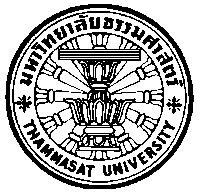 โปรดกรอกข้อความด้วยตัวบรรจงหรือพิมพ์1. ชื่อนาย/นางสาว………….........................………………………….…….……….วันเดือนปีเกิด………………..…….อายุ….....….ปี	 สัญชาติ…..…………ศาสนา.................…คณะ.....................................................................คะแนนเฉลี่ยสะสม............  รหัสประจำตัวนักศึกษา      เลขประจำตัวประชาชน      ---- เลขที่บัญชีเงินฝากธนาคารกรุงไทยฯ 2.	 ที่อยู่ปัจจุบันบ้านเลขที่...............หมู่ที่..............ซอย...............................................ถนน...............................................    ตำบล....................................................อำเภอ...............................................จังหวัด...................................................    รหัสไปรษณีย์.............................โทรศัพท์มือถือ.....................................E-mail address……………….........................3. ประวัติการรับทุนการศึกษา    โครงการเรียนดีจากชนบท  ประเภท   ทุนเต็ม   ทุนบางส่วน	     ทุนกู้ยืมเพื่อการศึกษา ปีการศึกษา……………………  กู้ยืม   ค่าเล่าเรียน   ค่าครองชีพ 2,200x12 เดือน	 	 ทุนคณะ/ทุนอื่นๆ....................................................................   จำนวนเงินที่ได้รับ.................................บาท		 ไม่เคยได้รับทุนประเภทใดเลย	4.	 ชื่อ-สกุลบิดา…………………………………………………………….………. อายุ.……………ปี (  ) ถึงแก่กรรม  (  ) ยังมีชีวิตอยู่  	ประกอบอาชีพ...................................................รายได้ต่อปี..............................บาท โทรศัพท์มือถือ …….…………….   ที่อยู่........................................................................................................................................................................... 5.	 ชื่อ-สกุลมารดา…………………………………………………………………. อายุ.……………ปี (  ) ถึงแก่กรรม  (  ) ยังมีชีวิตอยู่  	ประกอบอาชีพ...................................................รายได้ต่อปี..............................บาท โทรศัพท์มือถือ …….…………….   ที่อยู่........................................................................................................................................................................... 6. กรณีผู้ปกครอง/ผู้อุปการะ มิใช่บิดาหรือมารดา	ชื่อ-สกุล……………………………………………………………………...……. อายุ.…….……ปี (  ) ถึงแก่กรรม  (  ) ยังมีชีวิตอยู่      ประกอบอาชีพ.................................................. รายได้ต่อปี..............................บาท โทรศัพท์มือถือ ………………...…   ที่อยู่............................................................................................................................................................................7. สถานภาพของบิดามารดา		(   ) อยู่ด้วยกัน	(   ) หย่า	(   )  บิดาสมรสใหม่	      (   ) มารดาสมรสใหม่		(   ) บิดาถึงแก่กรรม	(   ) มารดาถึงแก่กรรม	(   )  บิดา-มารดาถึงแก่กรรม	(  ) อื่นๆ...................................…8. ข้าพเจ้าได้รับค่าใช้จ่ายเดือนละ………………….………บาท จากนาย/นาง/นางสาว………………………..……………………….   
    มีความสัมพันธ์กับข้าพเจ้าโดยเป็น………………………..9. นักศึกษามีพี่น้องร่วมบิดามารดา...........................................………..คน เป็นชาย……………คน เป็นหญิง……………คน	โดยมีพี่น้องที่กำลังศึกษาอยู่……………………คน (รวมนักศึกษาด้วย)  ดังนี้10. ข้อมูลเกี่ยวกับทรัพย์สินของครอบครัว บ้าน		 ของตัวเอง	   เช่า		 อื่น ๆ ………….............................………..		 ที่ดิน…………..ไร่		 รถจักรยานยนต์....................คัน                 รถยนต์............................คัน				 ทรัพย์สินอื่นๆ.............................................................................................................11. บรรยายสาเหตุที่ต้องขอรับทุนส่งเสริมการศึกษา ปัญหาต่างๆ และความคาดหวังในการศึกษา...................................................................................................................................................................................................................................................................................................................................................................................................................................................................................................................................................................................................................................................................................................................................................................................................................................................................................................................................................................................................................................................................................................................................................................................................................................................................................................................................................................................................................................................................................................................................................................................................................................................................................................................................................................................................................................................................................................................................................................................................................................................................................................................................................................................................................................................................................................................................................................................................................................................................................................................................................................................................................................................................................................................................................................................................................................................................................................................................................................................................................................................................................................................................................................................................................................................................................................................................................................................................................................................................................……………………………………………………………………………………………………………………………………………………………………………………………………………………………………………………………………………………………………………………………………………………………………………………………………………………………………………………………………………………………………………………………………………………………………………………………………………………………………………………………………………………12. กิจกรรมนอกเวลาเรียน หรือ งานพิเศษที่เคยปฏิบัติที่ผ่านมา	12.1……………………………………………………………………………………………………………………………………………….	12.2………………………………………………………………………………………………………………………………………………..	12.3……………………………………………………………………………………………………………………………………………….13. หากผ่านการพิจารณาให้ได้รับทุนส่งเสริมการศึกษา สามารถเข้าร่วมกิจกรรมจิตอาสา ในด้านต่างๆ โดยสมัครใจ     ตลอดปีการศึกษา 2562  เป็นจำนวนทั้งสิ้น.......................ชั่วโมงโดยมีลักษณะกิจกรรมดังนี้      ช่วยงานคณะหรือหน่วยงานภายใน มธ.      ช่วยเหลือสังคมในรูปแบบกลุ่มค่ายอาสา      ช่วยงานในส่วนที่มหาวิทยาลัยธรรมศาสตร์จัด เช่น งานวันสถาปนา มธ. ,งานพระราชทานปริญญาบัตร อื่นๆ	ข้าพเจ้าขอรับรองและยืนยันว่าข้อความทั้งหมดนี้เป็นความจริง หากปรากฏภายหลังว่าได้มีการรับรองข้อความอันเป็นเท็จ ข้าพเจ้ายินยอมชดใช้ทุนการศึกษาที่ได้รับคืนทั้งหมดให้แก่มหาวิทยาลัยธรรมศาสตร์				                 ลงชื่อ.....................................................................ผู้สมัครขอรับทุน	                        	 (....................................................................)				                 วันที่..........เดือน.............................พ.ศ..................พร้อมนี้ได้แนบหลักฐานเพื่อประกอบการพิจารณาเอกสาร   (หากเอกสารไม่ครบจะไม่รับพิจารณา) 1. สำเนาบัตรประชาชน และทะเบียนบ้าน ของนักศึกษา จำนวน  1 ชุด 2. สำเนาบัตรประชาชนของ บิดา หรือ มารดา หรือผู้ปกครอง จำนวน 1 ชุด         (เป็นบุคคลเดียวกันที่เซ็นรับรองในฟอร์มรับรองทุนของผู้ปกครอง) 3. สำเนาใบแสดงผลการเรียน จำนวน  1 ชุด 4. สำเนาหน้าเลขที่บัญชีกรุงไทย ของนักศึกษา จำนวน  1 ชุด 5. หนังสือแสดงความคิดเห็นของอาจารย์ที่ปรึกษา 6. ในแบบฟอร์มรับรองการขอรับทุนฯผู้ปกครองหรือ บิดาหรือ มารดา ต้องกรอกข้อมูล และ ลงชื่อ ด้วยตนเอง 7. สำเนาบัตรประจำตำแหน่งผู้รับรองรายได้คำชี้แจงการขอรับทุนส่งเสริมการศึกษาเรียน  ผู้ปกครองที่ขอรับทุนการส่งเสริมการศึกษา มหาวิทยาลัยธรรมศาสตร์	มหาวิทยาลัยธรรมศาสตร์เป็นสถาบันทางการศึกษา ที่ได้รับการเชื่อถือในด้านวิชาการ สังคม การเมือง เศรษฐกิจ เทคโนโลยี มาเป็นระยะเวลานาน และรับนักศึกษาเข้ามาศึกษาวิชาการตามความต้องการเป็นจำนวนมาก ครอบคลุมทุกพื้นที่ของประเทศไทย และมีนักศึกษาบางส่วนที่ต้องได้รับความช่วยเหลือทางด้านการเงินเพื่อให้สามารถดำรงชีพ และศึกษาจนสำเร็จในหลักสูตร มหาวิทยาลัยฯจึงได้จัดสรรงบประมาณส่วนหนึ่ง ที่มีอยู่อย่างจำกัด เพื่อให้ความช่วยเหลือแก่นักศึกษาที่มีความเดือดร้อนอย่างแท้จริง และมหาวิทยาลัยฯ ขอขอบคุณท่านผู้ปกครองที่ พิจารณาข้อมูลส่วนนี้อย่างถี่ถ้วนแบบฟอร์มรับรองการขอรับทุนส่งเสริมการศึกษาของผู้ปกครองข้าพเจ้า....................................................................ผู้ปกครองนาย/นางสาว.......................................................ทะเบียนบ้านเลขที่.............. หมู่ที่.......... ถนน...............................................ซอย...............................................แขวง/ตำบล..............................................เขต/อำเภอ......................................จังหวัด........................................หมายเลขโทรศัพท์..........................................................		ขอรับรองว่าครอบครัวของข้าพเจ้าประสบปัญหาทางเศรษฐกิจ ทำให้ไม่สามารถนำเงินมาเป็นค่าใช้จ่ายส่วนต่างๆ ได้อย่างเพียงพอ จึงขอรับทุนการศึกษาเพื่อบรรเทาความเดือดร้อนและยินดีให้ข้อมูลกับมหาวิทยาลัยธรรมศาสตร์ สำหรับประกอบการพิจารณาจัดสรรทุนด้วยความสมัครใจ 			ลงชื่อ................................................................ผู้ปกครอง			     (..........................................................)                                                              วันที่.......................................................        ภาพถ่ายบ้านหรือที่พักของ บิดาหรือมารดาหรือผู้ปกครอง ของผู้ขอทุนส่งเสริมการศึกษาข้าพเจ้า (นาย/นาง/นางสาว)...............................................................................เกี่ยวข้องเป็น.....................................ของ (นาย/นางสาว).......................................................................................................................................................ขอรับรองว่า ภาพถ่ายบ้านเลขที่.................หมู่ที่.............ซอย..........................................ถนน......................................  ตำบล/แขวง...............................................อำเภอ/เขต............................................จังหวัด..........................................ซึ่งมี (นาย/นาง/นางสาว).......................................................................เป็นเจ้าบ้าน จริง						   ลงชื่อ................................................................... ผู้รับรอง						          (..............................................................)                                                                     วันที่............เดือน.............................พ.ศ. ..............หนังสือแสดงความคิดเห็นของอาจารย์ที่ปรึกษา หรืออาจารย์มหาวิทยาลัยธรรมศาสตร์ ประจำปีการศึกษา 2556(กยศ.)หนังสือรับรองรายได้ของครอบครัวผู้ขอรับทุนส่งเสริมการศึกษา	วันที่...........เดือน.........................พ.ศ...............	ข้าพเจ้า............................….............................................................ตำแหน่ง...............................………....................สถานที่ทำงาน............................................................................................................................เลขที่......................หมู่ที่...........ตรอก/ซอย.....................................................ถนน...........................................................ตำบล/แขวง........................................อำเภอ/เขต......................................................จังหวัด............................รหัสไปรษณีย์..............................โทรศัพท์...................	ขอรับรองว่า นาย/นางสาว..........................................................................................................อายุ.......................ปีบิดาคือนาย.....................................................................................อายุ.................ปี      มีชีวิตอยู่           ถึงแก่กรรมประกอบอาชีพ...............................................................................................มีรายได้ปีละ..................................................บาทสถานที่ทำงาน............................................................................................................................เลขที่......................หมู่ที่..........ตรอก/ซอย.....................................................ถนน...........................................................ตำบล/แขวง.......................................อำเภอ/เขต.....................................................จังหวัด............................รหัสไปรษณีย์..............................โทรศัพท์....................มารดาคือนาง/นางสาว....................................................................อายุ.................ปี      มีชีวิตอยู่           ถึงแก่กรรมประกอบอาชีพ...............................................................................................มีรายได้ปีละ..................................................บาทสถานที่ทำงาน............................................................................................................................เลขที่......................หมู่ที่..........ตรอก/ซอย.....................................................ถนน...........................................................ตำบล/แขวง.......................................อำเภอ/เขต.....................................................จังหวัด............................รหัสไปรษณีย์..............................โทรศัพท์....................ผู้ปกครองคือนาย/นาง/นางสาว...................................................................อายุ...............ปี    มีชีวิตอยู่    ถึงแก่กรรมประกอบอาชีพ...............................................................................................มีรายได้ปีละ..................................................บาทสถานที่ทำงาน............................................................................................................................เลขที่......................หมู่ที่..........ตรอก/ซอย.....................................................ถนน...........................................................ตำบล/แขวง.......................................อำเภอ/เขต.....................................................จังหวัด............................รหัสไปรษณีย์..............................โทรศัพท์....................	ข้าพเจ้าขอรับรองและยืนยันว่าข้อความดังกล่าวข้างต้นเป็นความจริง หากปรากฏภายหลังว่าได้มีการรับรองข้อความอันเป็นเท็จ ข้าพเจ้ายินยอมรับผิดชอบต่อความเสียหายที่อาจเกิดขึ้น               ลงชื่อ….........................................................................ผู้รับรอง(........................................................................)                ตำแหน่ง..........................................................…………1. การรับรองรายได้ของครอบครัว ให้บุคคลดังต่อไปนี้เป็นผู้รับรอง
	1.1  เจ้าหน้าที่ของรัฐ         1.2  ผู้บริหารสถาบันการศึกษา(คณะที่นักศึกษาสังกัด) หรือ        
            1.3  ผู้ปกครองท้องถิ่นระดับผู้ใหญ่บ้านขึ้นไป   1.4 พนักงานรัฐวิสาหกิจ  1.5 ข้าราชการการเมือง อบต. อบจ. ฯลฯ 	1.6 ข้าราชการบำเหน็จ,บำนาญ2. ผู้รับรองรายได้ต้องเขียนข้อความด้วยลายมือตนเองทั้งฉบับไม่มีการขูด ลบ ขีด ฆ่า หากเขียนผิดต้องมีลายเซ็นผู้รับรอง    รายได้เซ็นชื่อ กำกับ ห้ามใช้น้ำยาลบคำผิด3. แนบสำเนาบัตรประจำตัวเจ้าหน้าที่ของรัฐ /ประจำตัวข้าราชการเมือง/รัฐวิสาหกิจ ฯลฯ ของผู้ลงนามรับรองรายได้หนังสือแสดงความคิดเห็นของอาจารย์ที่ปรึกษา ประจำปีการศึกษา ...............                                                                                    วันที่..........เดือน.........................พ.ศ................               ข้าพเจ้า....................................................................................... ตำแหน่ง................................................ทำการสอนประจำภาควิชา/คณะ.........................................................................................เป็นอาจารย์ที่ปรึกษาของ.................................................................................................เลขทะเบียน...........................................ชั้นปีที่...........นักศึกษาพักอาศัย      กับบิดา มารดา      เช่าหอพัก ค่าเช่า................................ต่อเดือน     อื่น ๆ.........................การสัมภาษณ์1.เกี่ยวเนื่องกับอาชีพของบิดา มารดา หรือผู้ปกครองบิดา    มีอาชีพหลักคือ............................................................................รายได้ต่อปี............................................บาท	   อาชีพเสริมคือ.............................................................................รายได้ต่อปี............................................บาทมารดา มีอาชีพหลักคือ............................................................................รายได้ต่อปี............................................บาท	     อาชีพเสริมคือ.............................................................................รายได้ต่อปี.............................................บาท                
                                                          รวม รายได้บิดา/มารดา ต่อปี......................................... บาทสถานภาพครอบครัว     อยู่ด้วยกัน     หย่า     แยกทางกัน      แยกกันอยู่ตามอาชีพ      อื่น ๆ ระบุ.....................หรือ ในกรณีที่นักศึกษาไม่ได้อยู่ในความอุปการะทางการเงิน โดย บิดา - มารดาผู้ปกครอง (ผู้อุปการะทางการเงิน) มีความเกี่ยวข้องเป็น..........................................................................กับนักศึกษามี   อาชีพหลักคือ.............................................................................รายได้ต่อปี....................................................บาท    อาชีพเสริมคือ..............................................................................รายได้ต่อปี...................................................บาท2. ความเป็นอยู่ การใช้ชีวิตประจำวันของผู้รับทุน	2.1 การทำงานพิเศษหารายได้ช่วยตัวเอง........................................................................................................	2.2 การทำกิจกรรมในมหาวิทยาลัย/นอกมหาวิทยาลัย...................................................................................	2.3 สุขภาพ...........................................................................ความประพฤติ....................................................3. ด้านการเรียน.......................................................................................................................................................... ....................................................................................................................................................................................4. เหตุผลและความจำเป็นของผู้ขอรับทุน...................................................................................................................   .................................................................................................................................................................................   .................................................................................................................................................................................5. เหตุผลและความจำเป็น ตลอดจนปัญหาของผู้ขอรับทุนในทัศนะของท่าน..............................................................................................................................................................................................................................................................................................................................................................................................................................................................................................................................................................................	        ลงชื่อ….........................................................................อาจารย์ที่ปรึกษา                                                                     (........................................................................)              วันที่...............เดือน..................................พ.ศ. ..............คนที่ชื่อ-สกุลสถานศึกษาระดับการศึกษา